№  07    от 20.04.2021 г.                                                       с.Кош-Агач« Об утверждении программы противодействия коррупции вмуниципальном образовании«Кош-Агачское сельское поселение» на 2021-2023 годы»             В целях реализации Федерального закона от 25 декабря . N 273-ФЗ "О противодействии коррупции", Национального плана противодействия коррупции , утвержденного Указом Президента Российской Федерации 13 марта 2012 № 297, Закона Республики Алтай от05.03.2009 №1-РЗ(ред.от 07.03..2018 ) «О противодействии коррупции в Республике Алтай»,а также систематизации работы по предупреждению и устранению условий, способствующих возникновению и распространению коррупции, координации деятельности органов местного самоуправления Кош-Агачского сельского поселения и повышения эффективности взаимодействия с территориальными органами федеральных органов исполнительной власти, органами исполнительной власти Республики Алтай, институтами гражданского общества, организациями и физическими лицами по борьбе с коррупцией, руководствуясь Уставом муниципального образования Кош-Агачское сельское поселение»ПОСТАНОВЛЯЮ:1. Утвердить прилагаемую Программу противодействия коррупции в муниципальном образовании  «Кош-Агачское  сельское поселение» на 2021-2023 годы.2. Настоящее постановление вступает в силу со дня его подписания и подлежит официальному обнародованию.Приложение к Постановлению   №    от 20.04.2021 г.Программа
противодействия коррупции в муниципальном образовании « Кош-Агачское сельское поселение» на 2021-2023 годы
Паспорт
Программы противодействия коррупции в муниципальном образовании «Кош-Агачское сельское поселение» на 2021-2023 годы Наименование      - Программа      противодействия           коррупции в программы           муниципальном образовании «Кош-Агачское сельское поселение»                 (далее Кош-Агачское сельское поселение) Основание для     - Федеральный закон от 25 декабря . N 273-ФЗ  "О разработки           противодействии   коррупции",   Национальный    план Программы          противодействия   коррупци,утвержденный Указом                               Президента  Российской   Федерации 13 марта 2012                               № 297,Закон Республики Алтай от  05.03.2009№1-РЗ «О                                противодействии коррупции в Республике Алтай» Основные Разработчики - Администрация Кош-Агачского сельского поселения Программы Исполнители       - органы  местного   самоуправления  Кош-Агачского                     сельского поселения, иные органы по согласованию               Цели  Программы    - снижение уровня коррупции, ее влияния на                              активность                     и  эффективность  предпринимательства,  деятельность                     органов  местного  самоуправления Кош-Агачского                     сельского поселения, повседневную жизнь граждан;                              обеспечение  защиты  прав   и   законных   интересов                     граждан, общества и государства от угроз,  связанных                     с  коррупцией;  создание   системы   противодействия                     коррупции в Кош-Агачском сельском поселении Задачи Программы  - оценка существующего уровня коррупции; определение и                     оценка уровня снижения  коррупции,  достигаемого  по                     годам  реализации  Программы;  устранение   условий,                     порождающих    коррупцию;    повышение     осознаниямуниципальными      служащими   Кош-Агачског сельского             поселения коррупционных действий  риска и                     потерь    от    их    совершения;     предупреждение                     коррупционных       правонарушений;       мониторинг                     коррупционных   факторов   и       эффективности мер                     антикоррупционной политики; вовлечение  гражданского                     общества в  реализацию  антикоррупционной  политики;                     формирование    антикоррупционного     общественного                     сознания;  содействие  реализации  прав    граждан и                     организаций  на  доступ  к   информации     о фактах                     коррупции и коррупционных факторах, а  также  на  их                     свободное освещение в средствах массовой информации Основные          - правовое обеспечение противодействия коррупции; мероприятия         меры по воспитанию уважительного отношения к  закону                     и  нетерпимого  отношения  к  коррупции,   правовому                     просвещению муниципальных служащих  Кош-Агачскогосельского поселения; антикоррупционная  экспертиза                     нормативных правовых актов и их  проектов,  а  также                     проектов  нормативных  правовых  актов,   вносимых вСовет депутатов Кош-Агачского сельского поселения;    внедрение    антикоррупционных                     механизмов в рамках реализации кадровой  политики  в                     органах  местного  самоуправления  Кош-Агачскогосельского поселения   меры  по  совершенствованию                     управления    органами    местного    самоуправленияКош-Агачскогосельского поселения   в   целях                     предупреждения   коррупции;   обобщение   и   анализ                     информации    о    коррупционных    правонарушениях.                     Антикоррупционный   мониторинг;     взаимодействие с                     правоохранительными органами  с  целью  профилактики                     коррупции; проведение мероприятий по противодействию                     коррупции в основных  коррупционно  опасных  сферах;                     противодействие   коррупции   при   помощи   средств                     массовой информации.  Антикоррупционная  пропаганда,                     формирование   стойкого   неприятия      коррупции в                     обществе. Обеспечение доступа граждан к информации о                     деятельности   органов    местного    самоуправленияКош-Агачскогосельского поселения Сроки реализации  - 2021-203 годы программы Ожидаемые         - 1)    создание     нормативной         правовой базы результаты          Кош-Агачского сельского поселения для реализации          эффективного противодействия коррупции; Программы           2)    повышение     эффективности     предупреждения                     коррупционных правонарушений;                     3) снижение числа  коррупционных  правонарушений  состороны  муниципальных   служащих  Кош-Агачского                сельского поселения и    иных,    выполняющих                     муниципальные полномочия лиц и организаций;                     4)    повышение     эффективности     муниципального                     управления, уровня социально-экономического развития                     и развития гражданского общества  в  Кош-Агачскомсельском поселение, в том числе:                     укрепление  доверия  граждан  к   органам   местного                     самоуправления    Кош-Агачского сельскогопоселения;                     укрепление  институтов  рыночной   экономики   через                     реализацию реальных конкурентных механизмов;                     5)  снижение   издержек   на   ведение     бизнеса и                     соответствующее  повышение   конкурентоспособности и                     снижение стоимости товаров и услуг;                     6) улучшение оценки (восприятия)  коррупционности  и                     органов  местного  самоуправления  Кош-Агачскогосельского поселения, их  работников   гражданами и                     организациями;                     7)повышение   инвестиционной    привлекательностиКош-Агачского сельского поселения;                     8) развитие  и  укрепление  институтов  гражданского                     общества в поселении; Индикаторы оценки - число  выявленных  коррупционных   правонарушений со эффективности       стороны  должностных  лиц,  муниципальных   служащих Программы   Кош-Агачскогосельского поселения;                        количество граждан и организаций,  сталкивающихся  с                     проявлениями коррупции; соотношение числа выявленных                     коррупционных правонарушений и количества граждан  и                     организаций, сталкивающихся с коррупцией; Контроль  за       - координацию и контроль  за  реализацией  программных реализацией            мероприятий   осуществляют - специалисты Программы           администрации Кош-Агачского сельского поселения1. Введение          Коррупция, является неизбежным следствием избыточного администрирования, по-прежнему серьезно затрудняет нормальное функционирование всех общественных механизмов, препятствует проведению социальных преобразований и повышению эффективности экономики, вызывает в гражданском обществе серьезную тревогу и недоверие к институтам власти и управления.          В этой связи необходимо принятие специальных мер, направленных на ощутимое ограничение коррупции.          Приоритетным направлением противодействия коррупции является предупреждение, то есть устранение или минимизация факторов, порождающих коррупцию или способствующих ее распространению.         Мероприятия по реализации Программы направлены на противодействие коррупции в целях ее снижения путем:- формирования в обществе нетерпимости к коррупционному поведению;- проведения антикоррупционной экспертизы нормативных правовых актов и их проектов;- проведения антикоррупционного мониторинга;- безусловного исполнения законодательства, регламентирующего прохождение муниципальной службы;- развития институтов общественного контроля за соблюдением законодательства Российской Федерации о противодействии коррупции.Программа разработана с учетом:Уголовного кодекса Российской Федерации;Кодекса Российской Федерации об административных правонарушениях;Федерального закона от 25 декабря . N 273-ФЗ "О противодействии коррупции";Федерального закона от 17 июля . N 172-ФЗ "Об антикоррупционной экспертизе нормативных правовых актов и проектов нормативных правовых актов";Указа Президента Российской Федерации от 12 августа . N 885 "Об утверждении общих принципов служебного поведения государственных служащих";Указа Президента Российской Федерации от 3 марта . N 269 "О комиссиях по соблюдению требований к служебному поведению государственных гражданских служащих Российской Федерации и урегулированию конфликта интересов";Указа Президента Российской Федерации от 18 мая . N 559 "О представлении гражданами, претендующими на замещение должностей федеральной государственной службы, и федеральными государственными служащими сведений о доходах, об имуществе и обязательствах имущественного характера";Национального плана противодействия коррупции, утвержденного Президентом Российской Федерации 31 июля . Пр-1568;Закона Республики Алтай от 05.03.2009 №1-РЗ «О противодействии коррупции в Республике Алтай».2. Цели и задачи ПрограммыЦелями Программы являются:- снижение уровня коррупции, ее влияния на активность и эффективность предпринимательства, деятельность органов местного самоуправления Кош-Агачского сельского поселения, повседневную жизнь граждан;- обеспечение защиты прав и законных интересов граждан, общества и государства от угроз, связанных с коррупцией;- создание системы противодействия коррупции в Кош-Агачском сельском поселении.Для достижения указанных целей требуется решение следующих задач:- оценка существующего уровня коррупции;- определение и оценка уровня снижения коррупции, достигаемого по годам реализации Программы;- устранение условий, порождающих коррупцию;- повышение осознания муниципальными служащими Кош-Агачского сельского поселения риска коррупционных действий и потерь от их совершения;- предупреждение коррупционных правонарушений;- мониторинг коррупционных факторов и эффективности мер антикоррупционной политики;- вовлечение гражданского общества в реализацию антикоррупционной политики;- формирование антикоррупционного общественного сознания;- содействие реализации прав граждан и организаций на доступ к информации о фактах коррупции и коррупционных факторах, а также на их свободное освещение в средствах массовой информации.3. Направления реализации Программы        Программа основывается на реализации базовых и ряда дополнительных направлений. Базовыми направлениями Программы являются:3.1. Совершенствование системы и структуры органов местного самоуправления Кош-Агачского сельского поселения, оптимизация и конкретизация их полномочий, создание общественного контроля за их деятельностью.Реализация данного направления предусматривает:Привлечение на муниципальную службу квалифицированных специалистов и созданием адекватных материальных стимулов в зависимости от объема и результатов работы;разработку и внедрение стандартов муниципальных услуг, а также оптимизацию и конкретизацию полномочий органов местного самоуправления и их работников;выработку оптимальной системы взаимодействия институтов гражданского общества и средств массовой информации с органами местного самоуправления, исключающей возможность неправомерного вмешательства в деятельность муниципальных служащих Кош-Агачского сельского поселения.3.2. Совершенствование организации деятельности по размещению муниципальных заказов.Совершенствование организации деятельности по размещению муниципальных заказов предусматривает мониторинг указанной деятельности с разработкой и реализацией в установленном порядке предложений по обеспечению добросовестности, открытости, добросовестной конкуренции и объективности при размещении заказов на поставку товаров, выполнение работ, оказание услуг для муниципальных нужд.3.3. Внедрение антикоррупционных механизмов в рамках реализации кадровой политики.В рамках реализации законодательства о муниципальной службе в целях противодействия коррупции будут развиваться:исключающие коррупцию системы подбора и расстановки кадров, в том числе мониторинг конкурсного замещения вакантных должностей, ротации;механизмы урегулирования конфликтов интересов на муниципальной службе;процедуры предотвращения и устранения нарушений правил служебного поведения муниципальных служащих.Дальнейшее совершенствование порядка прохождения муниципальной службы в соответствии с развивающимся федеральным законодательством.3.4. Организация проведения антикоррупционной экспертизы, анализ коррупциогенности нормативных правовых актов органов местного самоуправления Кош-Агачского сельского поселения и их проектов.Противодействие коррупции должно включать в себя мероприятия по исключению из нормативных правовых актов норм, порождающих коррупцию и повышающих вероятность совершения коррупционных сделок.Необходимо минимизировать меру административного усмотрения. Наиболее актуальна антикоррупционная экспертиза в отношении нормативных правовых актов, регулирующих контрольные, разрешительные, регистрационные, юрисдикционные полномочия муниципальных служащих во взаимоотношениях с физическими и юридическими лицами, а также порядок и сроки реализации данных полномочий.3.5. Разработка и внедрение программ (планов) противодействия коррупции в основных коррупционно опасных сферах регулирования.3.6. Антикоррупционная пропаганда. Формирование нетерпимого отношения к проявлениям коррупции.Для антикоррупционной пропаганды используются средства массовой информации. Необходимо создать систему этического образования муниципальных служащих. Основной задачей создания такой системы является разъяснение служащим основных положений международного, федерального и регионального законодательства по противодействию коррупции, вопросов ответственности за коррупцию, разъяснение ситуаций конфликта интересов и механизмов его преодоления.3.7. Обеспечение доступа граждан к информации о деятельности органов местного самоуправления Кош-Агачского сельского поселения.Порядок представления гражданам информации о деятельности органов местного самоуправления муниципальных образований Республики Алтай по противодействию коррупции регламентируется Законом Республики Алтай от05.03.2009г №1-РЗ «О противодействии коррупции»3.8. Антикоррупционный мониторинг.4. Организация управления Программой и контроль за ее исполнением, механизм реализацииОрганизацию управления Программой и контроль за ее исполнением осуществляют  специалисты администрации Кош-Агачского сельского поселения.5. Ожидаемые результаты реализации ПрограммыВ результате реализации Программы планируется:снижение уровня коррупции в структуре органов  местного самоуправления, иных выполняющих муниципальные полномочия лиц и организаций;укрепление доверия населения к государству, повышение уважения граждан к муниципальной службе;повышение качества и доступности муниципальных услуг.Индикаторы оценки эффективности реализации основных мероприятий Программы:Число выявленных коррупционных правонарушений со стороны должностных лиц, муниципальных служащих Кош-Агачского сельского поселения;информационная прозрачность деятельности органов местного самоуправления Кош-Агачского сельского поселения;эффективность проведения антикоррупционной экспертизы нормативных правовых актов и их проектов;эффективность антикоррупционного образования и антикоррупционной пропаганды среди населения поселения.6. Финансовое обеспечение ПрограммыМероприятия по реализации программы финансирования не требуют.7. Механизмы реализации Программы противодействия коррупции в Кош-Агачском сельском поселенииМероприятия Программы реализуются на основании федерального законодательства и законодательства Республики Алтай.8. Оценка социально-экономической эффективности ПрограммыСоциально-экономический эффект от реализации Программы достигается за счет:сокращения затрат, которые предприниматели и граждане несут при существующем коррупционном механизме получения ряда муниципальных услуг; сокращения посреднических рынков в области предоставления муниципальных услуг.Мероприятия
по реализации Программы противодействия коррупции в Кош-Агачском сельском поселении на 2021-2023 годыРЕСПУБЛИКА АЛТАЙАДМИНИСТРАЦИЯМУНИЦИПАЛЬНОГООБРАЗОВАНИЯ«КОШ-АГАЧСКОЕ СЕЛЬСКОЕ ПОСЕЛЕНИЕ»649780 с. Кош-Агачул. Пограничная, 13тел/факс:8 (388-42) 22-1-60e-mail: moselokoshagach@mail.ru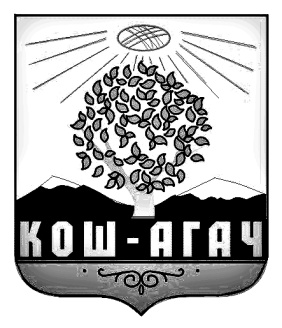 АЛТАЙ РЕСПУБЛИКАМУНИЦИПАЛ ТÖЗÖЛМÖЗИ«КОШ-АГАШJУРТЫН» АДМИНИСТРАЦИЯЗЫ649780 Кош-Агаш j.Пограничный ором,13тел/факс:8 (388-42) 22-1-60e-mail: moselokoshagach@mail.ru         ПОСТАНОВЛЕНИЕ                           JÖПГлава муниципального образования «Кош-Агачское  сельское поселение»                           Д.Б.Кыдырбаев№пп№ппМероприятиеИсполнителиСрокисполненияИсточникфинансированияСумма затрат, тыс. руб.Сумма затрат, тыс. руб.Сумма затрат, тыс. руб.№пп№ппМероприятиеИсполнителиСрокисполненияИсточникфинансирования2021202220231. Совершенствование   муниципальной антикоррупционной нормативной правовой базы1. Совершенствование   муниципальной антикоррупционной нормативной правовой базы1. Совершенствование   муниципальной антикоррупционной нормативной правовой базы1. Совершенствование   муниципальной антикоррупционной нормативной правовой базы1. Совершенствование   муниципальной антикоррупционной нормативной правовой базы1. Совершенствование   муниципальной антикоррупционной нормативной правовой базы1. Совершенствование   муниципальной антикоррупционной нормативной правовой базы1. Совершенствование   муниципальной антикоррупционной нормативной правовой базы1. Совершенствование   муниципальной антикоррупционной нормативной правовой базы1.1. Нормативное правовое регулирование  антикоррупционной деятельности1.1. Нормативное правовое регулирование  антикоррупционной деятельности1.1. Нормативное правовое регулирование  антикоррупционной деятельности1.1. Нормативное правовое регулирование  антикоррупционной деятельности1.1. Нормативное правовое регулирование  антикоррупционной деятельности1.1. Нормативное правовое регулирование  антикоррупционной деятельности1.1. Нормативное правовое регулирование  антикоррупционной деятельности1.1. Нормативное правовое регулирование  антикоррупционной деятельности1.1. Нормативное правовое регулирование  антикоррупционной деятельности1.1.1.1.1.1.Внесение изменений в   муниципальные нормативные правовые акты  на основе   применения действующих антикоррупционных норм.Администрация поселения 2021-2023 гг.Не требует финансирования---1.1.2.1.1.2.  Разработка нормативных правовых актов Администрации сельского поселения по противодействию коррупции  Администрация поселения 2021-2023 гг.Не требует финансирования---1.1.4.1.1.4.Разработка административных регламентов предоставления государственных и муниципальных услугАдминистрация поселения 2021-2023 гг.Не требует финансирования---1.1.5.1.1.5.Проведение мониторинга качества предоставления государственных  и муниципальных услуг, выработка предложений по повышению качества предоставления государственных и муниципальных услугАдминистрация поселения 2021-2023гг.Не требует финансирования---1.1.6.1.1.6.Обеспечение перехода на предоставление государственных и муниципальных услуг в электронном видеАдминистрация поселения 2021-2023 гг.Не требует финансирования---1.1.7.1.1.7.Разработка и рассылка  методических материалов, направленных на  совершенствование деятельности комиссий по соблюдению требований к служебному поведению муниципальных служащих) и урегулированию конфликта интересовАдминистрация поселения 2021-2023гг.Не требует финансирования---2. Создание  муниципальной системы  противодействия коррупции2. Создание  муниципальной системы  противодействия коррупции2. Создание  муниципальной системы  противодействия коррупции2. Создание  муниципальной системы  противодействия коррупции2. Создание  муниципальной системы  противодействия коррупции2. Создание  муниципальной системы  противодействия коррупции2. Создание  муниципальной системы  противодействия коррупции2. Создание  муниципальной системы  противодействия коррупции2. Создание  муниципальной системы  противодействия коррупции2.1. Организационно-управленческие меры по обеспечению  антикоррупционной деятельности2.1. Организационно-управленческие меры по обеспечению  антикоррупционной деятельности2.1. Организационно-управленческие меры по обеспечению  антикоррупционной деятельности2.1. Организационно-управленческие меры по обеспечению  антикоррупционной деятельности2.1. Организационно-управленческие меры по обеспечению  антикоррупционной деятельности2.1. Организационно-управленческие меры по обеспечению  антикоррупционной деятельности2.1. Организационно-управленческие меры по обеспечению  антикоррупционной деятельности2.1. Организационно-управленческие меры по обеспечению  антикоррупционной деятельности2.1. Организационно-управленческие меры по обеспечению  антикоррупционной деятельности2.1.1.2.1.1.Проведение заседаний комиссии по противодействию коррупции по ежегодно разрабатываемому плануАдминистрация поселения 2021-2023 гг.Не требует финансирования---2.1.2.2.1.2.Организация контроля исполнения работы по рассмотрению жалоб и заявлений, поступивших от граждан и юридических лиц, содержащих сведения о фактах коррупции и коррупционных проявлений ГлавапоселенияПрокуратура в конце каждогоотчетногогодаНе требует финансирования---2.2. Вопросы кадровой политики2.2. Вопросы кадровой политики2.2. Вопросы кадровой политики2.2. Вопросы кадровой политики2.2. Вопросы кадровой политики2.2. Вопросы кадровой политики2.2. Вопросы кадровой политики2.2. Вопросы кадровой политики2.2. Вопросы кадровой политики2.2.1.2.2.1.Осуществление  анализаежегодно предоставляемой   информации  о доходах и имуществе  муниципальных  служащих   на  предмет получения  ими дополнительных денежных доходов.Администрация поселения 2021-2023 гг.Не требует финансирования---2.2.2.2.2.2.Проведение служебных проверок всех ставших известных фактов коррупционных проявлений в Администрации поселения.  Администрация поселения 2021-2023 гг.Не требует финансирования---2.2.3.2.2.3.Формирование кадрового резерва для замещения должностей муниципальной   службы   с   учетом реальной потребностиАдминистрация поселения 2021-2023 гг.Не требует финансирования---2.2.4.2.2.4.Обеспечение контроля за соблюдением служащими Администрации поселения   ограничений и запретов, принципов служебного поведения, предусмотренных законодательством о государственной гражданской службеАдминистрация поселения 2021-2023 гг.Не требует финансирования---2.2.5.2.2.5.Обеспечение контроля за своевременным предоставлением  служащими Администрации поселения, определенных Перечнем,  сведений о доходах, об имуществе и обязательствах имущественного характераАдминистрация поселения 2021-2023 гг.Не требует финансирования---2.2.6.2.2.6.Проведение внутреннего мониторинга   полноты и достоверности сведений о доходах, об имуществе и обязательствах имущественного характера, представленных служащими Администрации поселенияАдминистрация поселения 2021-2023 гг.Не требует финансирования---2.2.7.2.2.7.Размещение сведений о доходах, об имуществе и обязательствах имущественного характера гражданских служащих и членов их семей  на официальном сайте Администрации поселенияАдминистрация поселения 2021-2023 гг.Не требует финансирования---2.2.8.2.2.8.Консультирование (проведение обучающих мероприятий) гражданских служащих по вопросам  государственной гражданской службы, противодействия коррупции, принципам служебного поведенияАдминистрация поселения 2021-2023 гг.Не требует финансирования---2.2.9.2.2.9.Анализ жалоб и обращений граждан  о фактах коррупции  в  Администрацию поселения и организация проверок указанных фактовАдминистрация поселения 2021-2023 гг.Не требует финансирования---2.3. Антикоррупционная экспертиза нормативных правовых актов и их  проектов2.3. Антикоррупционная экспертиза нормативных правовых актов и их  проектов2.3. Антикоррупционная экспертиза нормативных правовых актов и их  проектов2.3. Антикоррупционная экспертиза нормативных правовых актов и их  проектов2.3. Антикоррупционная экспертиза нормативных правовых актов и их  проектов2.3. Антикоррупционная экспертиза нормативных правовых актов и их  проектов2.3. Антикоррупционная экспертиза нормативных правовых актов и их  проектов2.3. Антикоррупционная экспертиза нормативных правовых актов и их  проектов2.3. Антикоррупционная экспертиза нормативных правовых актов и их  проектов2.3.1.2.3.1.Проведение  антикоррупционной экспертизы     нормативных правовых актов и  проектов нормативных правовых актов и их проектовАдминистрация поселения 2021-2023 гг.Не требует финансирования---3. Создание  условий для снижения правового  нигилизма населения, формирования  антикоррупционногообщественного мнения и нетерпимости к  проявлениям коррупции3. Создание  условий для снижения правового  нигилизма населения, формирования  антикоррупционногообщественного мнения и нетерпимости к  проявлениям коррупции3. Создание  условий для снижения правового  нигилизма населения, формирования  антикоррупционногообщественного мнения и нетерпимости к  проявлениям коррупции3. Создание  условий для снижения правового  нигилизма населения, формирования  антикоррупционногообщественного мнения и нетерпимости к  проявлениям коррупции3. Создание  условий для снижения правового  нигилизма населения, формирования  антикоррупционногообщественного мнения и нетерпимости к  проявлениям коррупции3. Создание  условий для снижения правового  нигилизма населения, формирования  антикоррупционногообщественного мнения и нетерпимости к  проявлениям коррупции3. Создание  условий для снижения правового  нигилизма населения, формирования  антикоррупционногообщественного мнения и нетерпимости к  проявлениям коррупции3. Создание  условий для снижения правового  нигилизма населения, формирования  антикоррупционногообщественного мнения и нетерпимости к  проявлениям коррупции3. Создание  условий для снижения правового  нигилизма населения, формирования  антикоррупционногообщественного мнения и нетерпимости к  проявлениям коррупции3.1 Антикоррупционное просвещение, обучение  и  воспитание3.1 Антикоррупционное просвещение, обучение  и  воспитание3.1 Антикоррупционное просвещение, обучение  и  воспитание3.1 Антикоррупционное просвещение, обучение  и  воспитание3.1 Антикоррупционное просвещение, обучение  и  воспитание3.1 Антикоррупционное просвещение, обучение  и  воспитание3.1 Антикоррупционное просвещение, обучение  и  воспитание3.1 Антикоррупционное просвещение, обучение  и  воспитание3.1 Антикоррупционное просвещение, обучение  и  воспитание3.1.1.3.1.1.Проведение  научно-практических   конференций  и  «круглых столов» с участием ведущих ученых, юристов, социологов, общественных и политических деятелей с целью выработки наиболее эффективных   форм   и   методов противодействия   коррупции   на всех уровнях власти.Администрация поселения 2021-2023 гг.Не требует финансирования---3.1.2.3.1.2.Внедрение элементов антикоррупционного воспитания и образования в образовательные программы и внеклассную работу муниципальных учреждений образования, расположенных на территории муниципального образованияАдминистрация поселения 2021-2023 гг.Не требует финансирования---3.1.3.3.1.3.Подготовка и  проведение занятий по  антикоррупционнымвопросам с учащимися средних школ Администрации сельского поселенияАдминистрация поселения  2021-   2023 гг.Не требует финансирования---3.1.4.3.1.4.Включение в содержание квалификационного экзамена и аттестации служащих Администрации поселения    вопросов на знание антикоррупционногозаконодательстваАдминистрация поселения 2021-2023 гг.Не требует финансирования-3.2.  Меры противодействия коррупции  в сфере  предпринимательства3.2.  Меры противодействия коррупции  в сфере  предпринимательства3.2.  Меры противодействия коррупции  в сфере  предпринимательства3.2.  Меры противодействия коррупции  в сфере  предпринимательства3.2.  Меры противодействия коррупции  в сфере  предпринимательства3.2.  Меры противодействия коррупции  в сфере  предпринимательства3.2.  Меры противодействия коррупции  в сфере  предпринимательства3.2.  Меры противодействия коррупции  в сфере  предпринимательства3.2.  Меры противодействия коррупции  в сфере  предпринимательства3.2.1.3.2.1.Регулярное оказание правовой помощи малому  и среднему предпринимательству     Администрация поселения 2021-2023 гг.Не требует финансирования---4. Обеспечение прозрачности работы на всех уровнях органов  местного самоуправления, укрепление связей с институтами гражданского общества, стимулирование антикоррупционной активности общественности4. Обеспечение прозрачности работы на всех уровнях органов  местного самоуправления, укрепление связей с институтами гражданского общества, стимулирование антикоррупционной активности общественности4. Обеспечение прозрачности работы на всех уровнях органов  местного самоуправления, укрепление связей с институтами гражданского общества, стимулирование антикоррупционной активности общественности4. Обеспечение прозрачности работы на всех уровнях органов  местного самоуправления, укрепление связей с институтами гражданского общества, стимулирование антикоррупционной активности общественности4. Обеспечение прозрачности работы на всех уровнях органов  местного самоуправления, укрепление связей с институтами гражданского общества, стимулирование антикоррупционной активности общественности4. Обеспечение прозрачности работы на всех уровнях органов  местного самоуправления, укрепление связей с институтами гражданского общества, стимулирование антикоррупционной активности общественности4. Обеспечение прозрачности работы на всех уровнях органов  местного самоуправления, укрепление связей с институтами гражданского общества, стимулирование антикоррупционной активности общественности4. Обеспечение прозрачности работы на всех уровнях органов  местного самоуправления, укрепление связей с институтами гражданского общества, стимулирование антикоррупционной активности общественности4. Обеспечение прозрачности работы на всех уровнях органов  местного самоуправления, укрепление связей с институтами гражданского общества, стимулирование антикоррупционной активности общественности4.1. Обеспечение    информационной прозрачности деятельности Администрации  поселения  путем опубликования   в      средствах  массовой информации  сведений о принятых решениях по выявленным фактах коррупции.Обеспечение    информационной прозрачности деятельности Администрации  поселения  путем опубликования   в      средствах  массовой информации  сведений о принятых решениях по выявленным фактах коррупции.Администрация поселения 2021-2023 гг.Не требует финансирования---4.2.Обеспечение широкой гласности и общественного контроля за реализацией  антикоррупционных программ Обеспечение широкой гласности и общественного контроля за реализацией  антикоррупционных программ Администрация поселения 2021-2023 гг.Не требует финансирования---